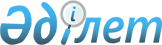 О внесении изменений и дополнений в решение Мартукского районного маслихата от 24 декабря 2018 года № 206 "Об утверждении Мартукского районного бюджета на 2019-2021 годы"
					
			С истёкшим сроком
			
			
		
					Решение Мартукского районного маслихата Актюбинской области от 30 октября 2019 года № 320. Зарегистрировано Департаментом юстиции Актюбинской области 5 ноября 2019 года № 6441. Прекращено действие в связи с истечением срока
      В соответствии с пунктом 2 статьи 9 и статьями 106, 109 Бюджетного кодекса Республики Казахстан от 4 декабря 2008 года, статьей 6 Закона Республики Казахстан от 23 января 2001 года "О местном государственном управлении и самоуправлении в Республике Казахстан", Мартукский районный маслихат РЕШИЛ:
      1. Внести в решение Мартукского районного маслихата от 24 декабря 2018 года № 206 "Об утверждении Мартукского районного бюджета на 2019-2021 годы" (зарегистрированное в Реестре государственной регистрации нормативных правовых актов № 3-8-208, опубликованное 27 декабря 2018 года в эталонном контрольном банке нормативных правовых актов Республики Казахстан в электронном виде) следующие изменения и дополнения:
      в пункте 1:
      в подпункте 1):
      доходы – цифры "6 995 677" заменить цифрами "7 555 215", в том числе:
      поступления трансфертов – цифры "6 348 447" заменить цифрами "6 907 985";
      в подпункте 2):
      затраты – цифры "7 074 091,1" заменить цифрами "7 633 629,1";
      в подпункте 3):
      чистое бюджетное кредитование – цифры "154 525" заменить цифрами "155 470", в том числе:
      бюджетные кредиты – "185 587" заменить цифрами "186 532";
      в подпункте 5):
      дефицит (профицит) бюджета – цифры "-232 939,2" заменить цифрами "-233 884,1";
      в подпункте 6):
      финансирование дефицита (использование профицита) бюджета – цифры "232 939,2" заменить цифрами "233 884,1";
      в пункте 7:
      в абзаце втором: 
      цифры "195 000" заменить цифрами "307 000";
      в абзаце шестом:
      цифры "61 836" заменить цифрами "76 986";
      в абзаце седьмом:
      цифры "497 322" заменить цифрами "607 322";
      дополнить абзацами следующего содержания:
      "на реализацию мероприятий, направленных на развитие рынка труда, в рамках Программы развития продуктивной занятости и массового предпринимательства – 42 415 тысяч тенге";
      "на развитие социальной и инженерной инфраструктуры в сельских населенных пунктах в рамках проекта "Ауыл – Ел бесігі" – 275 923 тысяч тенге";
      в пункте 8:
      цифры "185 587" заменить цифрами "186 532";
      в пункте 9:
      в абзаце двадцать втором:
      цифры "10 000" заменить цифрами "14 050".
      2. Приложения 1 и 5 указанного решения изложить в новой редакции согласно приложениям 1 и 2 к настоящему решению.
      3. Государственному учреждению "Аппарат Мартукского районного маслихата" в установленном законодательством порядке обеспечить государственную регистрацию настоящего решения в Департаменте юстиции Актюбинской области.
      4. Настоящее решение вводится в действие с 1 января 2019 года. Мартукский районный бюджет на 2019 год Бюджетные программы администраторов программы 123 "Аппарат акима района в городе, города районного значения, поселка, села, сельского округа" на 2019 год
      продолжение таблицы 
					© 2012. РГП на ПХВ «Институт законодательства и правовой информации Республики Казахстан» Министерства юстиции Республики Казахстан
				
      Председатель сессии Мартукского районного маслихата 

А. Аткиев

      Секретарь Мартукского районного маслихата 

А. Альмухамбетов
Приложение 1 к решению Мартукского районного маслихата от 30 октября 2019 года № 320Приложение 1 к решению Мартукского районного маслихата от 24 декабря 2018 года № 206
Категория
Категория
Категория
Категория
Сумма (тысяч тенге)
Класс
Класс
Класс
Сумма (тысяч тенге)
Подкласс
Подкласс
Сумма (тысяч тенге)
Наименование
Сумма (тысяч тенге)
1
2
3
4
5
Доходы
7 555 215
1
Налоговые поступления
625 156
01
Подоходный налог
253 003
2
Индивидуальный подоходный налог
253 003
03
Социальный налог
243 800
1
Социальный налог
243 800
04
Hалоги на собственность
91 453
1
Hалоги на имущество
72 269
3
Земельный налог
3 382
4
Hалог на транспортные средства
8 802
5
Единый земельный налог
7 000
05
Внутренние налоги на товары, работы и услуги
33 100
2
Акцизы
1 800
3
Поступления за использование природных и других ресурсов
26 000
4
Сборы за ведение предпринимательской и профессиональной деятельности
5 300
08
Обязательные платежи, взимаемые за совершение юридически значимых действий и (или) выдачу документов уполномоченными на то государственными органами или должностными лицами
3 800
1
Государственная пошлина
3 800
2
Неналоговые поступления
3 074
01
Доходы от государственной собственности
534
5
Доходы от аренды имущества, находящегося в государственной собственности
500
7
Вознаграждения по кредитам, выданным из государственного бюджета
34
06
Прочие неналоговые поступления
2 540
1
Прочие неналоговые поступления
2 540
3
Поступления от продажи основного капитала
19 000
01
Продажа государственного имущества, закрепленного за государственными учреждениями
7 000
1
Продажа государственного имущества, закрепленного за государственными учреждениями
7 000
03
Продажа земли и нематериальных активов
12 000
1
Продажа земли
12 000
4
Поступления трансфертов
6 907 985
02
Трансферты из вышестоящих органов государственного управления
6 907 985
2
Трансферты из областного бюджета
6 907 985
Функциональная группа
Функциональная группа
Функциональная группа
Функциональная группа
Функциональная группа
Сумма (тысяч тенге)
Функциональная подгруппа
Функциональная подгруппа
Функциональная подгруппа
Функциональная подгруппа
Сумма (тысяч тенге)
Администратор бюджетных программ
Администратор бюджетных программ
Администратор бюджетных программ
Сумма (тысяч тенге)
Программа
Программа
Сумма (тысяч тенге)
Наименование
Сумма (тысяч тенге)
1
2
3
4
5
6
Затраты
7 633 629,1
01
Государственные услуги общего характера
509 818
1
Представительные, исполнительные и другие органы, выполняющие общие функции государственного управления
275 313
112
Аппарат маслихата района (города областного значения)
18 079
001
Услуги по обеспечению деятельности маслихата района (города областного значения)
17 994
003
Капитальные расходы государственного органа
85
122
Аппарат акима района (города областного значения)
120 618
001
Услуги по обеспечению деятельности акима района (города областного значения)
114 709
003
Капитальные расходы государственного органа
4 803
113
Целевые текущие трансферты из местных бюджетов
1 106
123
Аппарат акима района в городе, города районного значения, поселка, села, сельского округа
136 616
001
Услуги по обеспечению деятельности акима района в городе, города районного значения, поселка, села, сельского округа
134 912
022
Капитальные расходы государственного органа
1 704
2
Финансовая деятельность
17 793
452
Отдел финансов района (города областного значения)
17 793
001
Услуги по реализации государственной политики в области исполнения бюджета и управления коммунальной собственностью района (города областного значения) 
16 415
003
Проведение оценки имущества в целях налогообложения
992
018
Капитальные расходы государственного органа
386
5
Планирование и статистическая деятельность
24 013
453
Отдел экономики и бюджетного планирования района (города областного значения)
24 013
001
Услуги по реализации государственной политики в области формирования и развития экономической политики, системы государственного планирования
18 863
004
Капитальные расходы государственного органа
5 150
9
Прочие государственные услуги общего характера
192 699
458
Отдел жилищно-коммунального хозяйства, пассажирского транспорта и автомобильных дорог района (города областного значения)
172 721
001
Услуги по реализации государственной политики на местном уровне в области жилищно-коммунального хозяйства, пассажирского транспорта и автомобильных дорог
15 829
013
Капитальные расходы государственного органа
60
067
Капитальные расходы подведомственных государственных учреждений и организаций
5 368
113
Целевые текущие трансферты из местных бюджетов
145 464
114
Целевые текущие трансферты на развитие из местных бюджетов
6 000
471
Отдел образования, физической культуры и спорта района (города областного значения)
19 978
001
Услуги по реализации государственной политики на местном уровне в области образования, физической культуры и спорта
19 918
018
Капитальные расходы государственного органа
60
02
Оборона
10 459
1
Военные нужды
1 884
122
Аппарат акима района (города областного значения)
1 884
005
 Мероприятия в рамках исполнения всеобщей воинской обязанности 
1 884
2
 Организация работы по чрезвычайным ситуациям 
8 575
122
Аппарат акима района (города областного значения)
8 575
006
Предупреждение и ликвидация чрезвычайных ситуаций масштаба района (города областного значения)
2 499
007
Мероприятия по профилактике и тушению степных пожаров районного (городского) масштаба, а также пожаров в населенных пунктах, в которых не созданы органы государственной противопожарной службы
6 076
04
Образование
3 672 255
1
Дошкольное воспитание и обучение
330 718
471
Отдел образования, физической культуры и спорта района (города областного значения)
330 718
003
Обеспечение деятельности организаций дошкольного воспитания и обучения
56 325
040
Реализация государственного образовательного заказа в дошкольных организациях образования
241 709
045
Целевые текущие трансферты бюджетам города районного значения, села, поселка, сельского округа на реализацию государственного образовательного заказа в дошкольных организациях образования
32 684
2
Начальное, основное среднее и общее среднее образование
3 186 562
123
Аппарат акима района в городе, города районного значения, поселка, села, сельского округа
666
005
Организация бесплатного подвоза учащихся до школы и обратно в сельской местности
666
471
Отдел образования, физической культуры и спорта района (города областного значения)
3 185 896
004
Общеобразовательное обучение
2 993 500
005
Дополнительное образование для детей и юношества
127 604
028
Дополнительное образование для детей и юношества по спорту
64 792
9
Прочие услуги в области образования
154 975
471
Отдел образования, физической культуры и спорта района (города областного значения)
154 975
008
Информатизация системы образования в государственных учреждениях образования района (города областного значения)
40 500
009
Приобретение и доставка учебников, учебно-методических комплексов для государственных учреждений образования района (города областного значения)
51 679
010
Проведение школьных олимпиад, внешкольных мероприятий и конкурсов районного (городского) масштаба
235
020
Ежемесячные выплаты денежных средств опекунам (попечителям) на содержание ребенка-сироты (детей-сирот), и ребенка (детей), оставшегося без попечения родителей 
13 276
046
Методическая работа
11 619
067
Капитальные расходы подведомственных государственных учреждений и организаций
37 666
06
Социальная помощь и социальное обеспечение 
761 059
1
Социальное обеспечение
366 212
451
Отдел занятости и социальных программ района (города областного значения)
353 050
005
Государственная адресная социальная помощь
353 050
471
Отдел образования, физической культуры и спорта района (города областного значения)
13 162
030
Содержание ребенка (детей), переданного патронатным воспитателям
13 162
2
Социальная помощь
359 209
451
Отдел занятости и социальных программ района (города областного значения)
359 209
002
Программа занятости
222 909
004
Оказание социальной помощи на приобретение топлива специалистам здравоохранения, образования, социального обеспечения, культуры, спорта и ветеринарии в сельской местности в соответствии с законодательством Республики Казахстан
11 105
006
Оказание жилищной помощи
300
007
Социальная помощь отдельным категориям нуждающихся граждан по решениям местных представительных органов
60 616
010
Материальное обеспечение детей-инвалидов, воспитывающихся и обучающихся на дому
398
014
Оказание социальной помощи нуждающимся гражданам на дому
8 808
017
Обеспечение нуждающихся инвалидов обязательными гигиеническими средствами и предоставление услуг специалистами жестового языка, индивидуальными помощниками в соответствии с индивидуальной программой реабилитации инвалида
22 481
023
Обеспечение деятельности центров занятости населения
32 592
9
Прочие услуги в области социальной помощи и социального обеспечения
35 638
451
Отдел занятости и социальных программ района (города областного значения)
35 638
001
Услуги по реализации государственной политики на местном уровне в области обеспечения занятости и реализации социальных программ для населения
18 703
011
Оплата услуг по зачислению, выплате и доставке пособий и других социальных выплат
2 650
021
Капитальные расходы государственного органа
660
050
Обеспечение прав и улучшение качества жизни инвалидов в Республике Казахстан
2 744
054
Размещение государственного социального заказа в неправительственных организациях
10 881
07
Жилищно-коммунальное хозяйство
1 043 633
1
Жилищное хозяйство
309 235
466
Отдел архитектуры, градостроительства и строительства района (города областного значения)
275 047
003
Проектирование и (или) строительство, реконструкция жилья коммунального жилищного фонда
155 306
004
Проектирование, развитие и (или) обустройство инженерно-коммуникационной инфраструктуры
106 741
098
Приобретение жилья коммунального жилищного фонда
13 000
471
Отдел образования, физической культуры и спорта района (города областного значения)
34 188
026
Ремонт объектов городов и сельских населенных пунктов в рамках Государственной программы развития продуктивной занятости и массового предпринимательства на 2017 – 2021 годы "Еңбек"
34 188
2
 Коммунальное хозяйство 
702 827
458
Отдел жилищно-коммунального хозяйства, пассажирского транспорта и автомобильных дорог района (города областного значения)
337 804
027
Организация эксплуатации сетей газификации, находящихся в коммунальной собственности районов (городов областного значения)
8 517
058
Развитие системы водоснабжения и водоотведения в сельских населенных пунктах
329 287
466
Отдел архитектуры, градостроительства и строительства района (города областного значения)
365 023
007
Развитие благоустройства городов и населенных пунктов
42 500
058
Развитие системы водоснабжения и водоотведения в сельских населенных пунктах
322 523
3
Благоустройство населенных пунктов
31 571
123
Аппарат акима района в городе, города районного значения, поселка, села, сельского округа
9 419
008
Освещение улиц населенных пунктов
6 789
009
Обеспечение санитарии населенных пунктов
1 873
011
Благоустройство и озеленение населенных пунктов
757
458
Отдел жилищно-коммунального хозяйства, пассажирского транспорта и автомобильных дорог района (города областного значения)
22 152
015
Освещение улиц в населенных пунктах
4 179
018
Благоустройство и озеленение населенных пунктов
17 973
08
Культура, спорт, туризм и информационное пространство
289 455,8
1
Деятельность в области культуры
128 626
123
Аппарат акима района в городе, города районного значения, поселка, села, сельского округа
13 264
006
Поддержка культурно-досуговой работы на местном уровне
13 264
478
Отдел внутренней политики, культуры и развития языков района (города областного значения)
115 362
009
Поддержка культурно-досуговой работы
115 362
2
Спорт 
76 045
466
Отдел архитектуры, градостроительства и строительства района (города областного значения)
70 000
008
Развитие объектов спорта
70 000
471
Отдел образования, физической культуры и спорта района (города областного значения)
6 045
013
Развитие массового спорта и национальных видов спорта 
1 673
014
Проведение спортивных соревнований на районном (города областного значения) уровне
787
015
Подготовка и участие членов сборных команд района (города областного значения) по различным видам спорта на областных спортивных соревнованиях
3 585
3
Информационное пространство
45 870
478
Отдел внутренней политики, культуры и развития языков района (города областного значения)
45 870
005
Услуги по проведению государственной информационной политики 
10 000
007
Функционирование районных (городских) библиотек
35 558
008
Развитие государственного языка и других языков народа Казахстана
312
9
Прочие услуги по организации культуры, спорта, туризма и информационного пространства
38 914,8
478
Отдел внутренней политики, культуры и развития языков района (города областного значения)
38 914,8
001
Услуги по реализации государственной политики на местном уровне в области информации, укрепления государственности и формирования социального оптимизма граждан, развития языков и культуры
19 405,8
003
Капитальные расходы государственного органа
60
004
Реализация мероприятий в сфере молодежной политики
10 919
032
Капитальные расходы подведомственных государственных учреждений и организаций
8 530
10
Сельское, водное, лесное, рыбное хозяйство, особо охраняемые природные территории, охрана окружающей среды и животного мира, земельные отношения
139 879
1
Сельское хозяйство
91 497
462
Отдел сельского хозяйства района (города областного значения)
24 589
001
Услуги по реализации государственной политики на местном уровне в сфере сельского хозяйства
19 106
006
Капитальные расходы государственного органа
5 483
473
Отдел ветеринарии района (города областного значения)
66 908
001
Услуги по реализации государственной политики на местном уровне в сфере ветеринарии
6 760
003
Капитальные расходы государственного органа
310
005
Обеспечение функционирования скотомогильников (биотермических ям)
1 490
006
Организация санитарного убоя больных животных
1 487
007
Организация отлова и уничтожения бродячих собак и кошек
2 754
008
Возмещение владельцам стоимости изымаемых и уничтожаемых больных животных, продуктов и сырья животного происхождения
3 086
010
Проведение мероприятий по идентификации сельскохозяйственных животных
3 200
011
Проведение противоэпизоотических мероприятий
47 821
6
Земельные отношения
21 331
463
Отдел земельных отношений района (города областного значения)
21 331
001
Услуги по реализации государственной политики в области регулирования земельных отношений на территории района (города областного значения)
13 622
003
Земельно-хозяйственное устройство населенных пунктов
6 405
006
Землеустройство, проводимое при установлении границ районов, городов областного значения, районного значения, сельских округов, поселков, сел
984
007
Капитальные расходы государственного органа
320
9
Прочие услуги в области сельского, водного, лесного, рыбного хозяйства, охраны окружающей среды и земельных отношений
27 051
453
Отдел экономики и бюджетного планирования района (города областного значения)
27 051
099
Реализация мер по оказанию социальной поддержки специалистов 
27 051
11
Промышленность, архитектурная, градостроительная и строительная деятельность
13 747
2
Архитектурная, градостроительная и строительная деятельность
13 747
466
Отдел архитектуры, градостроительства и строительства района (города областного значения)
13 747
001
Услуги по реализации государственной политики в области строительства, улучшения архитектурного облика городов, районов и населенных пунктов области и обеспечению рационального и эффективного градостроительного освоения территории района (города областного значения)
12 912
015
Капитальные расходы государственного органа
835
12
Транспорт и коммуникации
230 876
1
Автомобильный транспорт
230 876
123
Аппарат акима района в городе, города районного значения, поселка, села, сельского округа
1 250
013
Обеспечение функционирования автомобильных дорог в городах районного значения, поселках, селах, сельских округах
1 250
458
Отдел жилищно-коммунального хозяйства, пассажирского транспорта и автомобильных дорог района (города областного значения)
229 626
023
Обеспечение функционирования автомобильных дорог
37 175
045
Капитальный и средний ремонт автомобильных дорог районного значения и улиц населенных пунктов
44 871
051
Реализация приоритетных проектов транспортной инфраструктуры
147 580
13
Прочие
594 215
3
Поддержка предпринимательской деятельности и защита конкуренции
7 164
469
Отдел предпринимательства района (города областного значения)
7 164
001
Услуги по реализации государственной политики на местном уровне в области развития предпринимательства
7 109
004
Капитальные расходы государственного органа
55
9
Прочие
587 051
123
Аппарат акима района в городе, города районного значения, поселка, села, сельского округа
11 093
040
Реализация мер по содействию экономическому развитию регионов в рамках Программы развития регионов до 2020 года
11 093
452
Отдел финансов района (города областного значения)
59 736
012
Резерв местного исполнительного органа района (города областного значения)
339
026
Целевые текущие трансферты бюджетам города районного значения, села, поселка, сельского округа на повышение заработной платы отдельных категорий гражданских служащих, работников организаций, содержащихся за счет средств государственного бюджета, работников казенных предприятий
54 850
066
Целевые текущие трансферты бюджетам города районного значения, села, поселка, сельского округа на повышение заработной платы отдельных категорий административных государственных служащих
4 547
458
Отдел жилищно-коммунального хозяйства, пассажирского транспорта и автомобильных дорог района (города областного значения)
129 213
061
Целевые текущие трансферты бюджетам города районного значения, села, поселка, сельского округа на реализацию мероприятий по социальной и инженерной инфраструктуре в сельских населенных пунктах в рамках проекта "Ауыл – Ел бесігі"
129 213
466
Отдел архитектуры, градостроительства и строительства района (города областного значения)
275 923
079
Развитие социальной и инженерной инфраструктурой в сельских населенных пунктах в рамках проекта "Ауыл – Ел бесігі"
275 923
471
Отдел образования, физической культуры и спорта района (города областного значения)
111 086
041
Реализация мер по содействию экономическому развитию регионов в рамках Программы развития регионов до 2020 года
674
077
Реализация мероприятий по социальной и инженерной инфраструктуре в сельских населенных пунктах в рамках проекта "Ауыл – Ел бесігі"
110 412
14
Обслуживание долга
34
1
Обслуживание долга
34
452
Отдел финансов района (города областного значения)
34
013
Обслуживание долга местных исполнительных органов по выплате вознаграждения и иных платежей по займам из областного бюджета
34
15
Трансферты
368 198,3
1
Трансферты
368 198,3
452
Отдел финансов района (города областного значения)
368 198,3
006
Возврат неиспользованных (недоиспользованных) целевых трансфертов
54,3
024
Целевые текущие трансферты из нижестоящего бюджета на компенсацию потерь вышестоящего бюджета в связи с изменением законодательства 
165 965
038
Субвенции
188 589
051
Трансферты органам местного самоуправления
13 590
Чистое бюджетное кредитование
155 470
Бюджетные кредиты
186 532
10
Сельское, водное, лесное, рыбное хозяйство, особоохраняемые природные территории, охрана окружающей среды и животного мира, земельные отношения
186 532
9
Прочие услуги в области сельского, водного, лесного, рыбного хозяйства, охраны окружающей среды и земельных отношений
186 532
453
Отдел экономики и бюджетного планирования района (города областного значения)
186 532
006
Бюджетные кредиты для реализации мер социальной поддержки специалистов
186 532
Категория
Категория
Категория
Категория
Сумма (тысяч тенге)
Класс
Класс
Класс
Сумма (тысяч тенге)
Подкласс
Подкласс
Сумма (тысяч тенге)
Наименование
Сумма (тысяч тенге)
1
2
3
4
5
5
Погашение бюджетных кредитов
31 062
01
Погашение бюджетных кредитов
31 062
1
Погашение бюджетных кредитов, выданных из государственного бюджета
31 062
Функциональная группа
Функциональная группа
Функциональная группа
Функциональная группа
Функциональная группа
Сумма (тысяч тенге)
Функциональная подгруппа
Функциональная подгруппа
Функциональная подгруппа
Функциональная подгруппа
Сумма (тысяч тенге)
Администратор бюджетных программ
Администратор бюджетных программ
Администратор бюджетных программ
Сумма (тысяч тенге)
Программа
Программа
Сумма (тысяч тенге)
Наименование
Сумма (тысяч тенге)
1
2
3
4
5
6
Сальдо по операциям с финансовыми активами
Приобретение финансовых активов
13
Прочие
9
Прочие
452
Отдел финансов района (города областного значения)
014
Формирование или увеличение уставного капитала юридических лиц
Дефицит (профицит) бюджета
-233 884,1
Финансирование дефицита (использование профицита) бюджета
233 884,1
Категория
Категория
Категория
Категория
Сумма (тысяч тенге)
Класс
Класс
Класс
Сумма (тысяч тенге)
Подкласс
Подкласс
Сумма (тысяч тенге)
Наименование
Сумма (тысяч тенге)
1
2
3
4
5
7
Поступление займов
186 532
01
Внутренние государственные займы
186 532
2
Договоры займа
186 532
Функциональная группа
Функциональная группа
Функциональная группа
Функциональная группа
Функциональная группа
Сумма (тысяч тенге)
Функциональная подгруппа
Функциональная подгруппа
Функциональная подгруппа
Функциональная подгруппа
Сумма (тысяч тенге)
Администратор бюджетных программ
Администратор бюджетных программ
Администратор бюджетных программ
Сумма (тысяч тенге)
Программа
Программа
Сумма (тысяч тенге)
Наименование
Сумма (тысяч тенге)
1
2
3
4
5
6
16
Погашение займов
31 062
1
Погашение займов
31 062
452
Отдел финансов района (города областного значения)
31 062
008
Погашение долга местного исполнительного органа перед вышестоящим бюджетом
31 062
Категория
Категория
Категория
Категория
Сумма (тысяч тенге)
Класс
Класс
Класс
Сумма (тысяч тенге)
Подкласс
Подкласс
Сумма (тысяч тенге)
Наименование
Сумма (тысяч тенге)
1
2
3
4
5
8
Используемые остатки бюджетных средств
78 414,1
01
Остатки бюджетных средств 
78 414,1
1
Свободные остатки бюджетных средств
78 414,1Приложение 2 к решению Мартукского районного маслихата от 30 октября 2019 года № 320Приложение 5 к решению Мартукского районного маслихата от 24 декабря 2018 года № 206
Наименование
001 "Услуги по обеспечению деятельности акима района в городе, города районного значения, поселка, села, сельского округа"
005 "Организация бесплатного подвоза учащихся до школы и обратно в сельской местности"
006 "Поддержка культурно-досуговой работы на местном уровне"
008 "Освещение улиц населенных пунктов"
009 "Обеспечение санитарии населенных пунктов"
Аккудыкский сельский округ
12 680
0
3 243
711
375
Байтурасайский сельский округ
14 532
0
3 015
1 034
0
Байнассайский сельский округ
12 083
666
0
400
0
Каратогайский сельский округ
13 225
0
0
76
250
Карачаевский сельский округ
11 563
0
0
598
341
Курмансайский сельский округ
14 515
0
0
557
207
Кызылжарский сельский округ
15 742
0
667
777
0
Родниковский сельский округ
14 076
0
0
995
200
Танирбергенский сельский округ
13 620
0
0
953
500
Хазретовский сельский округ
12 876
0
6 339
688
0
Итого
134 912
666
13 264
6 789
1 873
011 "Благоустройство и озеленение населенных пунктов"
013 "Обеспечение функционирования автомобильных дорог в городах районного значения, поселках, селах, сельских округах"
022 "Капитальные расходы государственного органа"
040 "Реализация мер по содействию экономическому развитию регионов в рамках Программы развития регионов до 2020 года"
Всего
250
0
88
1 554
18 901
0
0
60
1 269
19 910
0
0
270
682
14 101
0
0
270
1 595
15 416
307
0
0
985
13 794
0
0
269
0
15 548
0
0
60
1 464
18 710
0
500
270
1 477
17 518
200
500
360
1 467
17 600
0
250
57
600
20 810
757
1 250
1 704
11 093
172 308